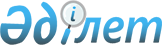 Мұғалжар аудандық мәслихатының 2020 жылғы 30 желтоқсандағы № 547 "2021-2023 жылдарға арналған Қ.Жұбанов атындағы ауылдық округ бюджетін бекіту туралы" шешіміне өзгерістер енгізу туралы
					
			Мерзімі біткен
			
			
		
					Ақтөбе облысы Мұғалжар аудандық мәслихатының 2021 жылғы 25 наурыздағы № 31 шешімі. Ақтөбе облысының Әділет департаментінде 2021 жылғы 30 наурызда № 8177 болып тіркелді. Мерзімі өткендіктен қолданыс тоқтатылды
      Қазақстан Республикасының 2008 жылғы 4 желтоқсандағы Бюджет Кодексінің 109-1 бабына, Қазақстан Республикасының 2001 жылғы 23 қаңтардағы "Қазақстан Республикасындағы жергілікті мемлекеттік басқару және өзін-өзі басқару туралы" Заңының 6 бабына сәйкес, Мұғалжар аудандық мәслихаты ШЕШІМ ҚАБЫЛДАДЫ:
      1. Мұғалжар аудандық мәслихатының 2020 жылғы 30 желтоқсандағы № 547 "2021-2023 жылдарға арналған Қ.Жұбанов атындағы ауылдық округ бюджетін бекіту туралы" (нормативтік құқықтық актілерді мемлекеттік тіркеу Тізілімінде № 7944 тіркелген, 2021 жылғы 11 қаңтарда Қазақстан Республикасы нормативтік құқықтық актілерінің электрондық түрдегі эталондық бақылау банкінде жарияланған) шешіміне мынадай өзгерістер енгізілсін:
      1 тармақта:
      1) тармақшасында:
      кірістер – "45 633,0" сандары "45 853,0" сандарымен ауыстырылсын;
      трансферттер түсімдері – "45 103,0" сандары "45 323,0" сандарымен
      ауыстырылсын;
      2) тармақшасында:
      шығындар – "45 633,0" сандары "51 801,5" сандарымен ауыстырылсын;
      5) тармақшасында:
      бюджет тапшылығы (профициті) – "0,0" сандары "- 5 948,5" сандарымен ауыстырылсын;
      6) тармақшасында:
      бюджет тапшылығын қаржыландыру (профицитін пайдалану) – "0,0" сандары "5 948,5" сандарымен ауыстырылсын;
      бюджет қаражатының пайдаланылатын қалдықтары – "0,0" сандары "5 948,5" сандарымен ауыстырылсын.
      2. Көрсетілген шешімнің 1 қосымшасы осы шешімнің қосымшасына сәйкес жаңа редакцияда жазылсын.
      3. "Мұғалжар аудандық мәслихатының аппараты" мемлекеттік мекемесі заңнамада белгіленген тәртіппен осы шешімді Ақтөбе облысының Әділет департаментінде мемлекеттік тіркеуді қамтамасыз етсін.
      4. Осы шешім 2021 жылдың 1 қаңтарынан бастап қолданысқа енгізіледі. 2021 жылға арналған Қ. Жұбанов атындағы ауылдық округ бюджеті
					© 2012. Қазақстан Республикасы Әділет министрлігінің «Қазақстан Республикасының Заңнама және құқықтық ақпарат институты» ШЖҚ РМК
				
      Мұғалжар аудандық мәслихатының сессия төрағасы 

Ж. Ғабдолов

      Мұғалжар аудандық мәслихатының хатшысы 

Р. Мусенова
Мұғалжар аудандық мәслихатының 2021 жылғы 25 наурыздағы № 31 шешіміне қосымшаМұғалжар аудандық мәслихатының 2020 жылғы 30 желтоқсандағы № 547 шешіміне 1 қосымша
санаты
санаты
санаты
санаты
сомасы (мың теңге)
сыныбы
сыныбы
сыныбы
сомасы (мың теңге)
кіші сыныбы
кіші сыныбы
сомасы (мың теңге)
атауы
сомасы (мың теңге)
1. КІРІСТЕР
45 853,0
1
САЛЫҚТЫҚ ТҮСІМДЕР
530,0
04
Меншікке салынатын салықтар
530,0
1
Мүлікке салынатын салықтар
12,0
3
Жер салығы
26,0
4
Көлік құралдарына салынатын салық
492,0
4
Трансферттердің түсімдері
45 323,0
02
Мемлекеттік басқарудың жоғары тұрған органдарынан түсетін трансферттер
45 323,0
3
Аудандардың (облыстық маңызы бар қаланың) бюджетінен трансферттер
45 323,0
функционалдық топ
функционалдық топ
функционалдық топ
функционалдық топ
функционалдық топ
сомасы (мың теңге)
кіші функция
кіші функция
кіші функция
кіші функция
сомасы (мың теңге)
бюджеттік бағдарламалардың әкiмшiсі
бюджеттік бағдарламалардың әкiмшiсі
бюджеттік бағдарламалардың әкiмшiсі
сомасы (мың теңге)
бағдарлама
бағдарлама
сомасы (мың теңге)
Атауы
сомасы (мың теңге)
ІІ. ШЫҒЫНДАР
51 801,5
01
Жалпы сипаттағы мемлекеттiк қызметтер
14 358,5
1
Мемлекеттiк басқарудың жалпы функцияларын орындайтын өкiлдi, атқарушы және басқа органдар
14 358,5
124
Аудандық маңызы бар қала, ауыл, кент, ауылдық округ әкімінің аппараты
14 358,5
001
Аудандық маңызы бар қала, ауыл, кент, ауылдық округ әкімінің қызметін қамтамасыз ету жөніндегі қызметтер
14 358,5
07
Тұрғын үй коммуналдық шаруашылық
3 850,0
3
Елді мекендерді көркейту
3 850,0
124
Аудандық маңызы бар қала, ауыл, кент, ауылдық округ әкімінің аппараты
3 850,0
008
Елді мекендердегі көшелерді жарықтандыру
2 200,0
009
Елді мекендердің санитариясын қамтамасыз ету
1 500,0
011
Елді мекендерді абаттандыру мен көгалдандыру
150,0
12
Көлiк және коммуникация
3 420,0
1
Автомобиль көлiгi
3 420,0
124
Аудандық маңызы бар қала, ауыл, кент, ауылдық округ әкімінің аппараты
3 420,0
013
Аудандық маңызы бар қалаларда, ауылдарда, кенттерде, ауылдық округтерде автомобиль жолдарының жұмыс істеуін қамтамасыз ету
3 420,0
15
Трансферттер 
30 173,0
1
Трансферттер 
30 173,0
124
Аудандық маңызы бар қала, ауыл, кент, ауылдық округ әкімінің аппараты
30 173,0
051
Қазақстан Республикасының Ұлттық қорынан берілетін нысаналы трансферт есебінен республикалық бюджеттен бөлінген пайдаланылмаған (түгел пайдаланылмаған) нысаналы трансферттердің сомасын қайтару
30 173,0
V. Бюджет тапшылығы (профициті)
-5 948,5
VI. Бюджет тапшылығын қаржыландыру (профицитін пайдалану)
5 948,5
8
Бюджет қаражатының пайдаланылатын қалдықтары
5 948,5
01
Бюджет қаражаты қалдықтары
5 948,5
1
Бюджет қаражатының бос қалдықтары
5 948,5
01
Бюджет қаражатының бос қалдықтары
5 948,5